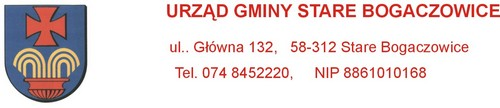 Zgłoszenie do gminnej ewidencji zbiorników bezodpływowych (szamb) lub przydomowych oczyszczalni ściekówUrząd Gminy Stare Bogaczowice stosownie do wymagań ustawowych jest zobowiązany do prowadzenia ewidencji zbiorników bezodpływowych oraz przydomowych oczyszczalni ścieków. KAŻDY WŁAŚCICIEL/UŻYTKOWNIK NIERUCHOMOŚCI NA TERENIE GMINY JEST ZOBOWIĄZANY DO DOSTARCZENIA WYPEŁNIONEJ ANKIETY do siedziby urzędu (sekretariat, I piętro), bądź elektronicznie – (skan/zdjęcie wypełnionej ankiety) na adres skrzynki mailowej: rig@starebogaczowice.ug.gov.plAnkiety należy złożyć NIEZWŁOCZNIE, nie później niż do dnia 29 marca 2024 r. UWAGA: JEŻELI SPOSOBEM ZAGOSPODAROWANIA ŚCIEKÓW JEST SIEĆ KANALIZACYJNA - DZIAŁ 2 W ANKIECIE POMIJAMYZgłoszenie do gminnej ewidencji zbiorników bezodpływowych – szamb lub przydomowych oczyszczalni ścieków (POŚ)* - niepotrzebne skreślićZgodnie z art. 23 ust. 1 pkt. 1 ustawy z dnia 10 maja 2018 r. o ochronie danych osobowych (t.j. Dz. U. 2019 poz.1781) wyrażam zgodę na przetwarzanie moich danych osobowych w celu prowadzenia zgodnie z art. 3 ust. 3 pkt. 1 i 2 gminnej ewidencji zbiorników bezodpływowych lub przydomowych oczyszczalni ścieków, wymaganej przepisami ustawy z dnia 13 września 1996 r. o utrzymaniu czystości i porządku w gminach (t.j. Dz. U. z 2023 r. poz. 1469).……….………......……………………..                  Data i podpisInformacja o przetwarzaniu danychNiniejszą informację otrzymuje Pani/ Pan w związku z obowiązkami określonymi w art. 13 rozporządzenia Parlamentu Europejskiego i Rady (UE) 2016/679 z dnia 27 kwietnia 2016 r. w sprawie ochrony osób fizycznych w związku z przetwarzaniem danych osobowych i w sprawie swobodnego przepływu takich danych oraz uchylenia dyrektywy 95/46/WE (ogólne rozporządzenie o ochronie danych):DZIAŁ 1DZIAŁ 1DZIAŁ 1DZIAŁ 1Imię i nazwisko właściciela nieruchomości /użytkownika * Adres nieruchomości Numer działki, na której znajduje się urządzenieLiczba osób zamieszkujących posesję SPOSÓB ZAGOSPODAROWANIA NIECZYSTOŚCI CIEKŁYCH: *SPOSÓB ZAGOSPODAROWANIA NIECZYSTOŚCI CIEKŁYCH: *SPOSÓB ZAGOSPODAROWANIA NIECZYSTOŚCI CIEKŁYCH: *SPOSÓB ZAGOSPODAROWANIA NIECZYSTOŚCI CIEKŁYCH: *sieć kanalizacyjna /zbiornik bezodpływowy (szambo)/przydomowa oczyszczalnia ściekówsieć kanalizacyjna /zbiornik bezodpływowy (szambo)/przydomowa oczyszczalnia ściekówsieć kanalizacyjna /zbiornik bezodpływowy (szambo)/przydomowa oczyszczalnia ściekówsieć kanalizacyjna /zbiornik bezodpływowy (szambo)/przydomowa oczyszczalnia ściekówJEŻELI SPOSOBEM ZAGOSPODAROWANIA ŚCIEKÓW JEST SIEĆ KANALIZACYJNA - DZIAŁ 2 POMIJAMY JEŻELI SPOSOBEM ZAGOSPODAROWANIA ŚCIEKÓW JEST SIEĆ KANALIZACYJNA - DZIAŁ 2 POMIJAMY JEŻELI SPOSOBEM ZAGOSPODAROWANIA ŚCIEKÓW JEST SIEĆ KANALIZACYJNA - DZIAŁ 2 POMIJAMY JEŻELI SPOSOBEM ZAGOSPODAROWANIA ŚCIEKÓW JEST SIEĆ KANALIZACYJNA - DZIAŁ 2 POMIJAMY DZIAŁ 2 DZIAŁ 2 DZIAŁ 2 DZIAŁ 2 Dane techniczne zbiornika bezodpływowego Dane techniczne zbiornika bezodpływowego Dane techniczne przydomowej oczyszczalni ściekówDane techniczne przydomowej oczyszczalni ściekówPojemność  (m3):  …………………….Pojemność  (m3):  …………………….Przepustowość  (m3/dobę): ……………………Przepustowość  (m3/dobę): ……………………Technologia wykonania zbiornika: kręgi betonowe / metalowy / poliestrowy/ zalewany betonem /inny: …………………………………………….. *Technologia wykonania zbiornika: kręgi betonowe / metalowy / poliestrowy/ zalewany betonem /inny: …………………………………………….. *Typ oczyszczalni: roślinna/ biologiczna (np. z osadem czynnym i/lub złożem biologicznym) /drenażowa /z odprowadzeniem do gruntu /z odprowadzeniem do wód/ inna: …………………… ……………………………………………………………………...*Typ oczyszczalni: roślinna/ biologiczna (np. z osadem czynnym i/lub złożem biologicznym) /drenażowa /z odprowadzeniem do gruntu /z odprowadzeniem do wód/ inna: …………………… ……………………………………………………………………...*Czy jest podpisana umowa z firmą na odbiór nieczystości ciekłych*Czy jest podpisana umowa z firmą na odbiór nieczystości ciekłych*Tak, data zawarcia:NieNazwa  i  adres firmy świadczącej usługę wywozu nieczystości.Nazwa  i  adres firmy świadczącej usługę wywozu nieczystości.Częstotliwość  pozbywania się nieczystości ciekłych z szamba /osadu z oczyszczalni przydomowejCzęstotliwość  pozbywania się nieczystości ciekłych z szamba /osadu z oczyszczalni przydomowejData ostatniego wywozu nieczystościData ostatniego wywozu nieczystościIlość pobranej wody (m3/miesiąc)Ilość pobranej wody (m3/miesiąc)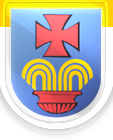 Urząd Gminy Stare Bogaczowiceul. Główna 132, 58-312 Stare Bogaczowice  Informacja o przetwarzaniu danych osobowych w związku z zgłoszeniem do gminnej ewidencji zbiorników bezodpływowych – szamb lub przydomowych oczyszczalni ścieków (POŚ)Informacja o przetwarzaniu danych osobowych w związku z zgłoszeniem do gminnej ewidencji zbiorników bezodpływowych – szamb lub przydomowych oczyszczalni ścieków (POŚ)Informacja o przetwarzaniu danych osobowych w związku z zgłoszeniem do gminnej ewidencji zbiorników bezodpływowych – szamb lub przydomowych oczyszczalni ścieków (POŚ)TOŻSAMOŚĆ I DANE KONTAKTOWE ADMINISTRATORA Administratorem  danych osobowych jest Wójt Gminy Stare Bogaczowice ul. Główna 132, 58-312 Stare Bogaczowice, tel. 74 8452 220, urzad@starebogaczowice.ug.gov.plAdministratorem  danych osobowych jest Wójt Gminy Stare Bogaczowice ul. Główna 132, 58-312 Stare Bogaczowice, tel. 74 8452 220, urzad@starebogaczowice.ug.gov.plDANE KONTAKTOWE INSPEKTORA OCHRONY DANYCHAdministrator wyznaczył Inspektora Ochrony Danych, z którym może się Pani/Pan skontaktować poprzez e - mail: iod@starebogaczowice.ug.gov.pl lub pisemnie na adres siedziby administratora. Z inspektorem ochrony danych można się kontaktować we wszystkich sprawach dotyczących przetwarzania danych osobowych oraz korzystania z praw związanych z przetwarzaniem danych.Administrator wyznaczył Inspektora Ochrony Danych, z którym może się Pani/Pan skontaktować poprzez e - mail: iod@starebogaczowice.ug.gov.pl lub pisemnie na adres siedziby administratora. Z inspektorem ochrony danych można się kontaktować we wszystkich sprawach dotyczących przetwarzania danych osobowych oraz korzystania z praw związanych z przetwarzaniem danych.CELE PRZETWARZANIADane osobowe będą przetwarzane w celu dokonania wpisu do obowiązkowej ewidencji zbiorników bezodpływowych i przydomowych oczyszczalni ściekówDane osobowe będą przetwarzane w celu dokonania wpisu do obowiązkowej ewidencji zbiorników bezodpływowych i przydomowych oczyszczalni ściekówPODSTAWA PRAWNA PRZETWARZANIADane osobowe będą przetwarzane na podstawie:- art. 6 ust. 1 lit c RODO w związku z  ustawą z dnia 13 września 1996 r. o utrzymaniu czystości i porządku w gminach w celu dokonania wpisu do obowiązkowej ewidencji zbiorników bezodpływowych i przydomowych oczyszczalni ścieków,- art. 6 ust. 1 lit a RODO – dobrowolnej zgody. Zgoda jest wymagana, gdy uprawnienie do przetwarzania danych osobowych nie wynika wprost z przepisów prawa, a przekazano administratorowi z własnej inicjatywy więcej danych niż jest to konieczne dla załatwienia sprawy (tzw. działanie wyraźnie potwierdzające) np. podanie nr telefonu, adresu e-mail i inne. Podanie tych danych w formularzu zgłoszenia będzie traktowane jako zgodna na ich przetwarzanie. Dane osobowe będą przetwarzane na podstawie:- art. 6 ust. 1 lit c RODO w związku z  ustawą z dnia 13 września 1996 r. o utrzymaniu czystości i porządku w gminach w celu dokonania wpisu do obowiązkowej ewidencji zbiorników bezodpływowych i przydomowych oczyszczalni ścieków,- art. 6 ust. 1 lit a RODO – dobrowolnej zgody. Zgoda jest wymagana, gdy uprawnienie do przetwarzania danych osobowych nie wynika wprost z przepisów prawa, a przekazano administratorowi z własnej inicjatywy więcej danych niż jest to konieczne dla załatwienia sprawy (tzw. działanie wyraźnie potwierdzające) np. podanie nr telefonu, adresu e-mail i inne. Podanie tych danych w formularzu zgłoszenia będzie traktowane jako zgodna na ich przetwarzanie. ODBIORCY DANYCHDane osobowe administrator może ujawniać odbiorcom, którymi są m.in.: podmioty świadczące usługi telekomunikacyjne, pocztowe, bankowe, jednostki organizacyjne administratora, które będą realizować jego ustawowe zadania, radcowie prawni,  podmioty kontrolujące administratora  oraz inne podmioty uprawnione do uzyskania danych osobowych, ale wyłącznie na podstawie obowiązujących przepisów. Dane osobowe mogą zostać przekazane także przekazywać podmiotom, które przetwarzają je na zlecenie administratora tzw. podmiotom przetwarzającym np.: podmioty świadczące usługi informatyczne oraz inne wykonujące wyspecjalizowane usługi, jednakże przekazanie Twoich danych nastąpić może tylko wtedy, gdy zapewnią one odpowiednią ochronę Twoich praw. Dane osobowe administrator może ujawniać odbiorcom, którymi są m.in.: podmioty świadczące usługi telekomunikacyjne, pocztowe, bankowe, jednostki organizacyjne administratora, które będą realizować jego ustawowe zadania, radcowie prawni,  podmioty kontrolujące administratora  oraz inne podmioty uprawnione do uzyskania danych osobowych, ale wyłącznie na podstawie obowiązujących przepisów. Dane osobowe mogą zostać przekazane także przekazywać podmiotom, które przetwarzają je na zlecenie administratora tzw. podmiotom przetwarzającym np.: podmioty świadczące usługi informatyczne oraz inne wykonujące wyspecjalizowane usługi, jednakże przekazanie Twoich danych nastąpić może tylko wtedy, gdy zapewnią one odpowiednią ochronę Twoich praw. OKRES PRZECHOWYWANIA DANYCHDane osobowe będą przechowywane przez okres niezbędny do realizacji celu, w którym są przetwarzane a następnie zgodne z kategoriami archiwalnymi, o których mowa w załączniku Nr 2 do rozporządzenia Prezesa Rady Ministrów z dnia 18 stycznia 2011r. w sprawie instrukcji kancelaryjnej, jednolitych rzeczowych wykazów akt oraz instrukcji w sprawie organizacji i zakresu działania archiwów zakładowych. Dane osobowe będą przechowywane przez okres niezbędny do realizacji celu, w którym są przetwarzane a następnie zgodne z kategoriami archiwalnymi, o których mowa w załączniku Nr 2 do rozporządzenia Prezesa Rady Ministrów z dnia 18 stycznia 2011r. w sprawie instrukcji kancelaryjnej, jednolitych rzeczowych wykazów akt oraz instrukcji w sprawie organizacji i zakresu działania archiwów zakładowych. PRAWA PODMIOTÓW DANYCHKażdej osobie, której dane dotyczą przysługuje prawo dostępu do treści swoich danych oraz prawo ich sprostowania, żądania usunięcia lub ograniczenia przetwarzania oraz prawo do przenoszenia danych. Każdej osobie, której dane dotyczą przysługuje prawo do wycofania zgody w dowolnym momencie. Wycofanie zgody nie wpływa na zgodność z prawem przetwarzania, którego dokonano na podstawie zgody przed jej wycofaniem.Każdej osobie, której dane dotyczą przysługuje prawo dostępu do treści swoich danych oraz prawo ich sprostowania, żądania usunięcia lub ograniczenia przetwarzania oraz prawo do przenoszenia danych. Każdej osobie, której dane dotyczą przysługuje prawo do wycofania zgody w dowolnym momencie. Wycofanie zgody nie wpływa na zgodność z prawem przetwarzania, którego dokonano na podstawie zgody przed jej wycofaniem.PRAWO WNIESIENIA SKARGI DO ORGANU NADZORCZEGOKażda osoba, której dane dotyczą ma prawo wniesienia skargi do organu nadzorczego - Prezesa Urzędu Ochrony Danych Osobowych, gdy uzna, iż przetwarzanie dotyczących jej danych osobowych narusza przepisy prawa. Każda osoba, której dane dotyczą ma prawo wniesienia skargi do organu nadzorczego - Prezesa Urzędu Ochrony Danych Osobowych, gdy uzna, iż przetwarzanie dotyczących jej danych osobowych narusza przepisy prawa. INFORMACJA O DOWOLNOŚCI LUB OBOWIĄZKU PODANIA DANYCHPodanie danych jest obowiązkiem wynikającym z ustawy z dnia 13 września 1996 r. o utrzymaniu czystości i porządku w gminach. Podanie w formularzu danych np. nr telefonu, adresu e-mail jest dobrowolne. Niepodanie tych danych będzie skutkowało brakiem możliwości kontaktu telefonicznego lub za pośrednictwem poczty elektronicznej Podanie danych jest obowiązkiem wynikającym z ustawy z dnia 13 września 1996 r. o utrzymaniu czystości i porządku w gminach. Podanie w formularzu danych np. nr telefonu, adresu e-mail jest dobrowolne. Niepodanie tych danych będzie skutkowało brakiem możliwości kontaktu telefonicznego lub za pośrednictwem poczty elektronicznej 